Spectre Website Analysis Homework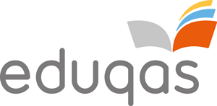 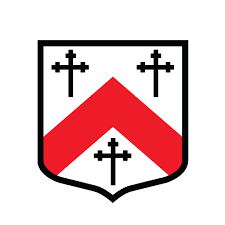 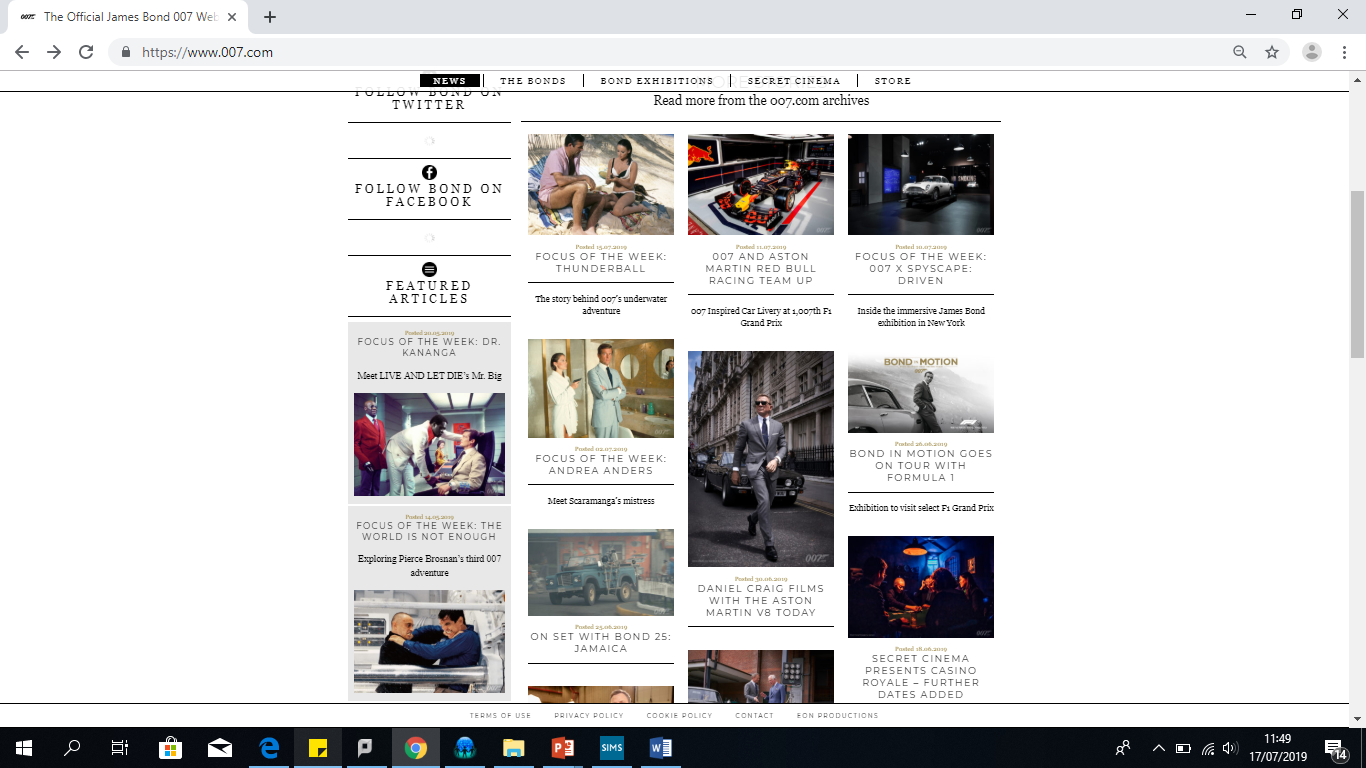 1. What examples of above and below the line advertising can you see on the screenshot above? 2. What are the benefits of being able to advertise using both above and below the line advertising? 3. What examples of product placement and synergy can you see on the screenshot above? 4. What are the benefits of using product placement and synergy?5. What methods of distribution do you see on the screenshot above? 6. What examples of high quality production can be seen on the screenshot? 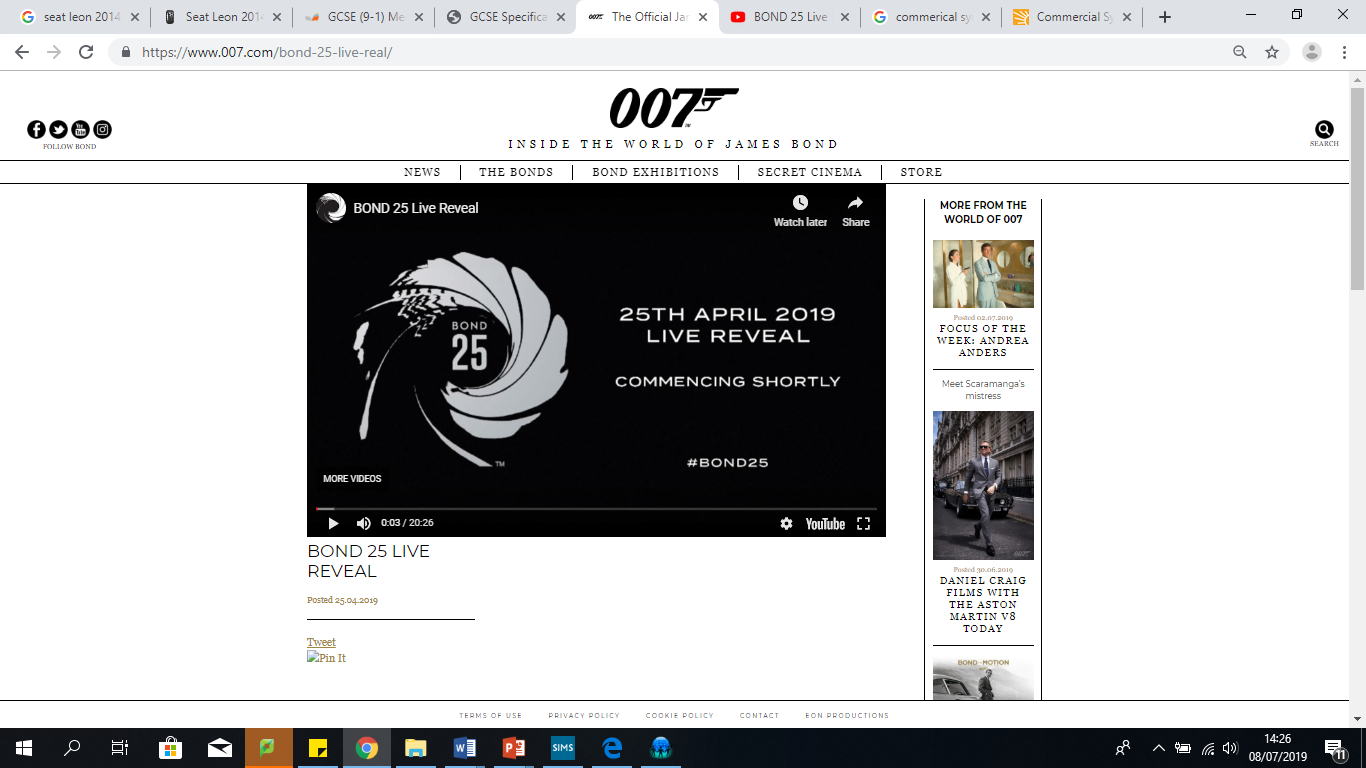 Visit the website page (see link above) and answer the questions below.1. Why do you think EON Productions produced a live reveal video? 2. What are the risks of broadcasting live? 3. What are the benefits of broadcasting live? 4. What information did fans receive during the broadcast? 5. What information was withheld from the fans during the broadcast? What do you think fans would have liked to hear or see? 6. Did the fans have a negative or positive response to the broadcast? Check the comments section. 7. Why was EON able to produce a live broadcast? 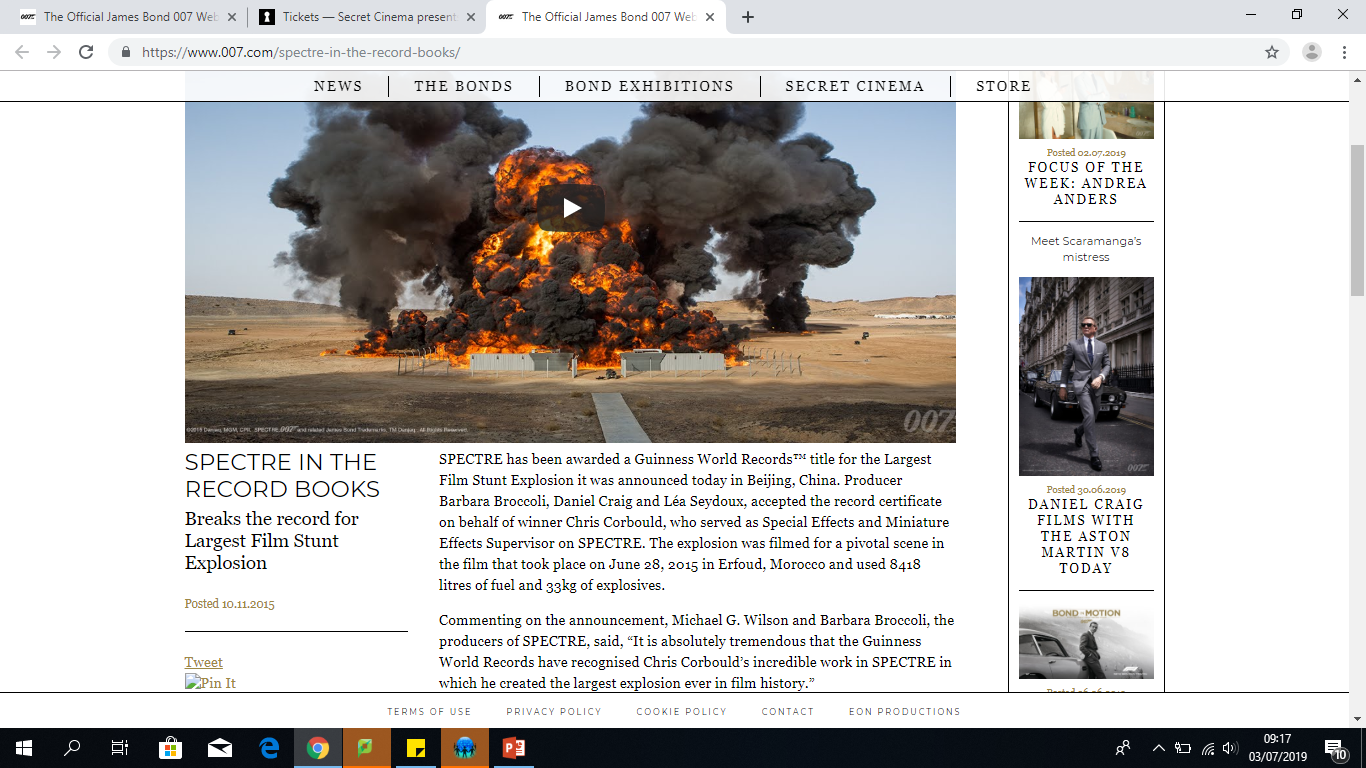 Visit the website page (see link above) and answer the questions below.1. Explain why EON would want to advertise the Guinness World Record title of largest film stunt explosion on their website. 2. The explosion would have taken a large chunk of the production budget up. Why would EON want to have such a large explosion featured in their film? 3. The explosion was a once only occasion and had to be filmed in one take. What are the risks of this, and why would non-conglomerate companies not have been more readily able to take them? 